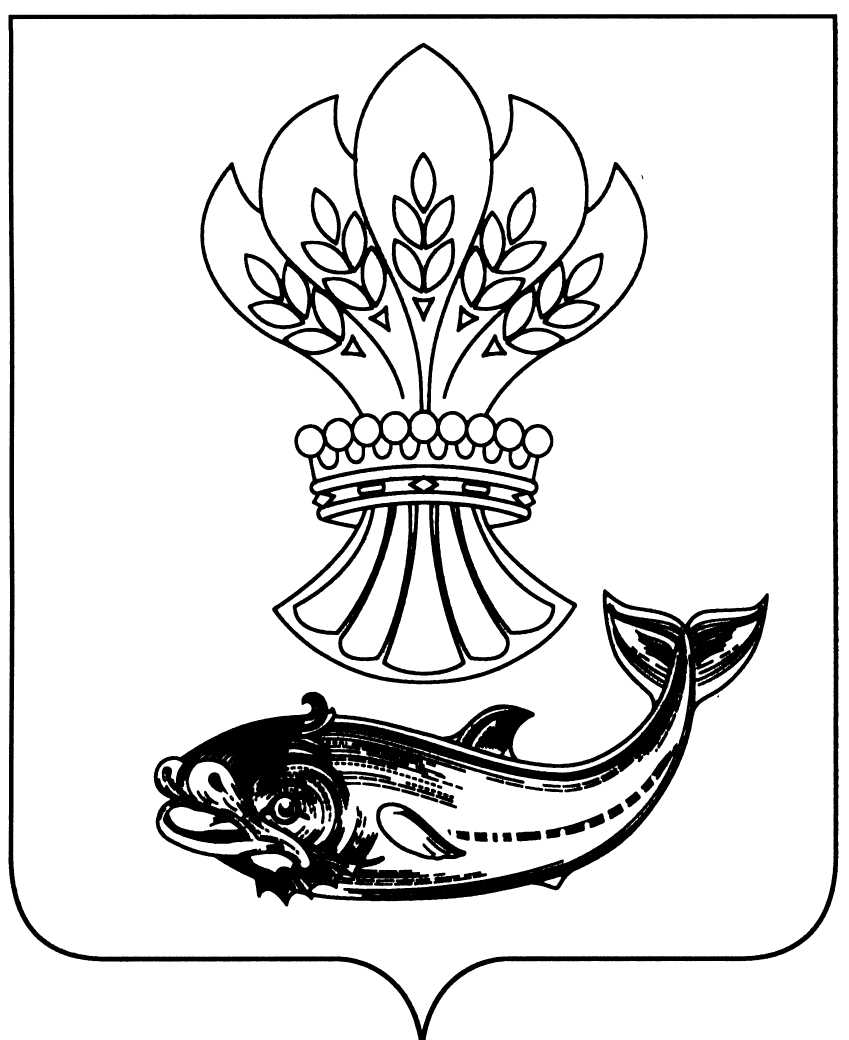 АДМИНИСТРАЦИЯ  ПАНИНСКОГО МУНИЦИПАЛЬНОГО РАЙОНАВОРОНЕЖСКОЙ  ОБЛАСТИП О С Т А Н О В Л Е Н И Еот  17.06.2022 № 216 р.п. ПаниноО внесении изменений в постановление администрации Панинского муниципального района Воронежской области от 09.01.2013 № 01 «Об образовании избирательных участков, участков референдума для всех видов выборов, референдумов, проводимых на территории Панинского муниципального района» (в редакции постановлений от 13.08.2020 № 342, от 16.07.2021 №262)На основании пункта 2.1 статьи 19 Федерального закона                               от 12.06.2002 № 67-ФЗ «Об основных гарантиях избирательных прав  и права на участие в референдуме граждан Российской Федерации», в целях обеспечения наибольшего удобства для избирателей и необходимости замены помещений для голосования, а также в целях увеличения численности избирателей, по согласованию с Территориальной избирательной комиссией Панинского района, администрация Панинского муниципального района Воронежской области п о с т а н о в л я е т:Внести в постановление администрации Панинского муниципального района от 09.01.2013 № 01 «Об образовании избирательных участков, участков референдума для всех видов выборов, референдумов, проводимых на территории Панинского муниципального района» (в редакции постановлений от 13.08.2020 № 342, от 16.07.2021 №262) следующие изменения:Приложение к постановлению администрации Панинского муниципального района от 09.01.2013 № 01 «Об образовании избирательных участков, участков референдума для всех видов выборов, референдумов, проводимых на территории Панинского муниципального района» изложить             в новой редакции согласно приложению к настоящему постановлению.2. Опубликовать настоящее постановление в официальном печатном издании Панинского муниципального района Воронежской области «Панинский муниципальный вестник» и разместить на официальном сайте администрации Панинского муниципального района Воронежской области                 в информационно – телекоммуникационной сети «Интернет».3.  Настоящее постановление вступает в силу со дня его официального опубликования.4. Контроль за исполнением настоящего постановления возложить                на руководителя аппарата администрации Панинского муниципального района Лепкова Ю.Л.Глава Панинского муниципального района                                     Н.В. Щеглов С П И С О Кизбирательных участков, участков референдумадля всех видов выборов, референдумов,проводимых на территорииПанинского муниципального районаПАНИНСКОЕ ГОРОДСКОЕ  ПОСЕЛЕНИЕИЗБИРАТЕЛЬНЫЙ УЧАСТОК  № 28/01         Центр:              Здание МКУК «Межпоселенческий дом культуры и досуга»,                                    р.п. Панино, ул. Красная Площадь, 13В, телефон 4-76-87.Границы участка:     р.п. Панино.ИЗБИРАТЕЛЬНЫЙ УЧАСТОК № 28/02 Центр:                      Здание администрации Панинского городского поселения,                                   р.п. Панино, ул.9 января, 6А, телефон 4-75-70.Границы участка:     р.п. Панино.ИЗБИРАТЕЛЬНЫЙ УЧАСТОК № 28/41Центр:                       Здание МБОУ Панинская СОШ, р.п. Панино,                                   ул. Советская, 17,  телефон 4-79-85.Границы участка:     р.п. Панино.ИЗБИРАТЕЛЬНЫЙ УЧАСТОК № 28/03Центр:                       Здание ПАО «Тулиновский элеватор»,                                   р.п. Панино, ул. Железнодорожная, 52, телефон 4-82-52.Границы участка:     р.п. Панино.ИЗБИРАТЕЛЬНЫЙ УЧАСТОК № 28/04Центр:                      Здание Панинской районной станции по борьбе с болезнями животных,                                   р.п. Панино, ул. Железнодорожная, 2, телефон 4-74-49. Границы участка:    р.п. Панино.Улицы:                     Горького, Мира, Мичурина, Феоктистова, 9 Января от дома № 65                                   до конца, Комарова, Октябрьская, Свободы.Переулок                 Свободы.                                              ИЗБИРАТЕЛЬНЫЙ УЧАСТОК № 28/05Центр:                      Здание ОА ЦДС Дорога Панинское отделение, р.п. Панино,                                   ул. 9 Января, 91,телефон 4-74-32.                                                            Границы участка:    р.п. Панино.Улицы:                     Заводская, Спортивная, Чапаева.Переулки:                Заводской.                                  Село Калмычек, пос. Хавенка.ПЕРЕЛЕШИНСКОЕ ГОРОДСКОЕ  ПОСЕЛЕНИЕИЗБИРАТЕЛЬНЫЙ УЧАСТОК № 28/06Центр:                      Здание административной конторы ООО «Семзавод»                                  р.п. Перелешинский, ул. Комсомольская,19,                                   телефон 8-905-650-99-14.Границы участка:    р.п. Перелешинский.ИЗБИРАТЕЛЬНЫЙ УЧАСТОК № 28/07Центр:                       Здание МКОУ Петровская СОШ, ул. Ленина,5 , телефон  4-61-25.Границы участка:     р.п. Перелешинский. ИЗБИРАТЕЛЬНЫЙ УЧАСТОК 28/08Центр:                        Здание Петровской врачебной амбулатории, р.п. Перелешинский,                                                                                     ул. Ленина, 3,  телефон  4-61-18. Границы участка:      р.п. Перелешинский.                                    Село Петровское.ИЗБИРАТЕЛЬНЫЙ УЧАСТОК № 28/09Центр:                       Здание библиотеки, пос. Большие Ясырки, ул. Садовая, 42,                                    телефон  3-22-30.Границы участка:     Поселки: Большие Ясырки, Алексеевка, Первомайский.ДМИТРИЕВСКОЕ СЕЛЬСКОЕ ПОСЕЛЕНИЕИЗБИРАТЕЛЬНЫЙ УЧАСТОК № 28/12ИЗБИРАТЕЛЬНЫЙ УЧАСТОК № 28/13ИЗБИРАТЕЛЬНЫЙ УЧАСТОК № 28/40ИВАНОВСКОЕ СЕЛЬСКОЕ ПОСЕЛЕНИЕИЗБИРАТЕЛЬНЫЙ УЧАСТОК  № 28/14ИЗБИРАТЕЛЬНЫЙ УЧАСТОК № 28/15ИЗБИРАТЕЛЬНЫЙ УЧАСТОК № 28/16КРАСНЕНСКОЕ СЕЛЬСКОЕ ПОСЕЛЕНИЕИЗБИРАТЕЛЬНЫЙ УЧАСТОК № 28/17ИЗБИРАТЕЛЬНЫЙ УЧАСТОК № 28/18ИЗБИРАТЕЛЬНЫЙ УЧАСТОК № 28/19КРАСНОЛИМАНСКОЕ СЕЛЬСКОЕ ПОСЕЛЕНИЕИЗБИРАТЕЛЬНЫЙ УЧАСТОК № 28/21ИЗБИРАТЕЛЬНЫЙ УЧАСТОК № 28/22ИЗБИРАТЕЛЬНЫЙ УЧАСТОК № 28/23КРИУШАНСКОЕ СЕЛЬСКОЕ ПОСЕЛЕНИЕИЗБИРАТЕЛЬНЫЙ УЧАСТОК № 28/24ИЗБИРАТЕЛЬНЫЙ УЧАСТОК № 28/25ИЗБИРАТЕЛЬНЫЙ УЧАСТОК № 28/26МИХАЙЛОВСКОЕ СЕЛЬСКОЕ ПОСЕЛЕНИЕИЗБИРАТЕЛЬНЫЙ УЧАСТОК № 28/27ИЗБИРАТЕЛЬНЫЙ УЧАСТОК № 28/28ОКТЯБРЬСКОЕ СЕЛЬСКОЕ ПОСЕЛЕНИЕИЗБИРАТЕЛЬНЫЙ УЧАСТОК № 28/29ИЗБИРАТЕЛЬНЫЙ УЧАСТОК № 28/30ИЗБИРАТЕЛЬНЫЙ УЧАСТОК № 28/36ИЗБИРАТЕЛЬНЫЙ УЧАСТОК № 28/37ИЗБИРАТЕЛЬНЫЙ УЧАСТОК № 28/38ПРОГРЕССОВСКОЕ СЕЛЬСКОЕ ПОСЕЛЕНИЕИЗБИРАТЕЛЬНЫЙ УЧАСТОК № 28/32ИЗБИРАТЕЛЬНЫЙ УЧАСТОК № 28/33ИЗБИРАТЕЛЬНЫЙ УЧАСТОК № 28/10РОСТАШЕВСКОЕ СЕЛЬСКОЕ ПОСЕЛЕНИЕИЗБИРАТЕЛЬНЫЙ УЧАСТОК № 28/34    ИЗБИРАТЕЛЬНЫЙ УЧАСТОК № 28/35ЧЕРНАВСКОЕ СЕЛЬСКОЕ ПОСЕЛЕНИЕИЗБИРАТЕЛЬНЫЙ УЧАСТОК № 28/39ИЗБИРАТЕЛЬНЫЙ УЧАСТОК № 28/20Приложение                                                                                       к постановлению администрации                                                                                          Панинского муниципального районаот  17.06.2022 № 216Улицы:Красная площадь, 50-лет Пионерии, Железнодорожная, Первомайская, Космонавтов,  Луговая.     Переулки:Почтовый, Первомайский.Улицы:9 Января от домов №1,2 до дома № 64, Заречная,  Набережная, Северная, Колхозная.  Переулки:Северный, Заречный, Колхозный.Поселок:Отрада.Улицы:    Переулки:Крестьянская, Пролетарская, Садовая, Солнечная, Южная.Крестьянский, Пролетарский, Садовый.Улицы:Молодежная, Юбилейная, Большевистская, Докучаева, Кирова, Кольцова, Комсомольская, Ленина, Никитина, Пионерская.Центр:    Границы участка:   Улицы:                                ИЗБИРАТЕЛЬНЫЙ УЧАСТОК № 28/43Здание лаборатории Панинского районного отдела филиала ФГБУ «Россельхозцентр» по Воронежской области,р.п. Панино, ул. Коммунальная, 11, телефон 4-73-72.Гагарина, Гребенникова, Суслова, Лермонтова, Коммунальная, Пушкинская, Советская, Чкалова.Улицы:Брянская, Солнечная, Пушкина, Октябрьская, Пролетарская, Гвардейская, Дзержинского, Береговая, Заречная, 9 Января, Кирова, Кольцова, Карла Маркса, Ленина, Советская. Улицы:Мира, Набережная, Надежды, Заводская, Садовая, Коммунальная, Молодежная.Переулок:Транспортный.Улицы:Южная, 50 лет Октября, Энтузиастов, Комсомольская, Луговая,    Первомайская, Горького, Рабочая.Центр:Бывшее здание школы МКОУ 2-я Михайловская ООШ, село  Михайловка 2-я, ул. Школьная,1, телефон  8(906)584-18-45.Границы участка:Село  Михайловка 2-я.Центр:Здание администрации Дмитриевского сельского поселения,село Дмитриевка, ул. Бевз, 11, телефон  3-85-49.Границы участка:Село: Дмитриевка,  Поселки: Никольское 1-е, Никольское 2-е, Шарко-Бакумовка, Богородицкое.Центр:Здание Майского ДК, поселок  Первомайского отделения конезавода № 11, ул. Кольцевая, д.39, телефон  8(908)141-27-11.Границы участка:Поселок  Первомайского отделения конезавода № 11.Центр:Здание сельского ДК, село  Ивановка 1-я, ул. Проспект Революции, 1, телефон  3-02-00.Границы участка:Село  Ивановка 1-я, поселок Майский.Центр:Здание МКОУ Верхнекатуховская ООШ,Село Верхняя Катуховка, ул. Дзержинского, 55, телефон  4-32-82.Границы участка:Село Верхняя Катуховка.Центр:Здание сельского ДК, село Красные Холмы, ул. Пролетарская, 49А, телефон  3-01-06.Границы участка:Село Красные Холмы.Центр:Здание МКОУ Перелешинская СОШ, пос. Перелешино,ул. 50 лет Октября, 5Б,  тел.  3-85-31. Границы участка:Центр:Границы участка:              Пос. Перелешино, улица 50 лет Октября.         ИЗБИРАТЕЛЬНЫЙ УЧАСТОК № 28/42Здание администрации Красненского сельского поселения,пос. Перелешино, ул. Майская, 33. телефон  4-11-69.пос. Перелешино, кроме улицы 50 лет Октября.Центр:Здание бывшей школы, поселок Первомайский, ул. Школьная, 13,                телефон  8-951-562-81-81.Границы участка:Село Новоалександровка, поселок Первомайский.Центр:Здание бывшей школы, село Красное, ул. Ломоносова, 70аТелефон  8-951-856-73-63.Границы участка:Села: Красное, Хитровка.Поселок: Фёдоровка.Центр:Здание администрации Краснолиманского сельского поселения,село  Красный Лиман, ул. Советская, 50, телефон  4-21-46, 8-920-421-18-24Границы участка:Село  Красный Лиман.Центр:Здание бывшей школы, поселок Павловка, ул. Школьная, 6А, телефон  8-920-452-29-00.Границы участка:Поселки: Павловка, Тарасовка,  Пылевка.Село: Усманские Выселки.Центр:Здание детского сада, село Красный Лиман 2-й, ул. Партизанская, 122, телефон  3-41-63, 8-950-758-31-02.Границы участка:Село:  Красный Лиман 2-й. Поселки: Новоепифановка, Новоданковский,, Капканчиковы Дворики, Барсучье.Центр:Здание администрации Криушанского сельского поселения, село Криуша, ул. Молодежная, 47 телефон  3-32-47.Границы участка:Село Криуша.Поселки: Агарков, Нащекинские Выселки, Козьминский.Центр:Здание бывшей администрации  Мартыновского сельского поселения, село Большой Мартын, ул. Советская, 2, телефон  3-72-10.Границы участка:Село: Большой МартынПоселки: Малый Мартын, Икорецкое.Центр:Здание МКОУ Александровская ООШ,село Александровка, ул. Школьная, 21,телефон  3-23-71.Границы участка:Село Александровка.Поселки: Криушанские Выселки 1-е, 3 отд. племсовхоза «Победа Октября». Центр:Здание администрации Михайловского сельского поселения,поселок Михайловский, пер. Цветочный, д. 5, телефон 4-62-33.Границы участка:Поселки: Михайловский, Калининский, 5-го отд. совхоза «Михайловский».Центр:Здание МКОУ Михайловская СОШ, поселок Михайловский, ул. Новая, 1а, телефон  4-62-95.Границы участка:Поселки: Мичуринский, Тимирязевский. Центр:Здание МКОУ Октябрьская ООШ, поселок Октябрьский, ул.50 лет Октября, 39,  телефон  3-66-99.Границы участка:Поселки: Октябрьский, Тойденский, Партизан, Кировское.Центр:Здание библиотеки, село Новохреновое, ул. Совхозная, 76, телефон 8-920-218-98-20 Границы участка:Село Новохреновое.Центр:Здание МКОУ Тойденская СОШ,поселок Тойда 1-я, ул. Школьная, 14, телефон  3-11-53.Границы участка:Поселки: Тойда 1-я, Тойда 2-я, Шанинский.Центр:Здание бывшей администрации  Сергеевского сельского поселения, село Сергеевка, ул. Советская, 30, телефон 3-11-45.Границы участка:Село Сергеевка.Центр:Здание ФАП, поселок Тойда, ул. Заводская,  д.24,  телефон  3-21-24.Границы участка:Поселок Тойда.Центр:Здание сельского ДК, село Михайловка 1-я, ул. Центральная,  2, телефон  8-962-327-42-96.Границы участка:Села: Михайловка1-я, Никольское.Центр:Здание администрации Прогрессовского сельского поселения, село Михайловка 1-ая, ул. Центральная, 4, телефон  8-952-559-82-37.Границы участка: Села: Марьевка,  Ивановка.Центр:Бывшее здание администрации Борщевского сельского поселения,село Борщево, ул. Гагарина,11, телефон 8-920-440-55-02.Границы участка: Села: Борщево, Пады. Центр:Здание МКОУ Мировская ООШ,село Алое Поле, ул. Школьная, 7б, телефон  3-54-56.Границы участка:Поселки: Алое Поле (кроме улиц Набережная и Центральная), Росташевка, Малые ЯсыркиСела: Мировка,  Софьинка.Центр:Здание администрации Росташевского сельского поселения,Село Алое Поле, ул. Центральная, 58, телефон  3-54-39.Границы участка:Поселки: Алое Поле (улицы Набережная и Центральная), Георгиевка, Березняги, Казиновка, Катуховские Выселки 2-е. Центр:Здание администрации Чернавского сельского поселения,село Чернавка, ул. Пролетарская, 3а,  телефон  3-83-21.Границы участка:Село Чернавка.Центр:Бывшее здание администрации сельского поселения, п. Щербачевка,  ул. Колхозная, 1, телефон  8-951-565-51-26.Границы участка:Села: Александровка 2-я,Поселки: Щербачёвка, Новопокровка, Алексеевка.